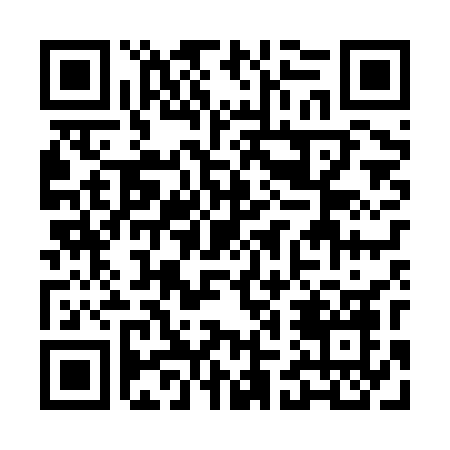 Prayer times for Wola Otaleska, PolandMon 1 Apr 2024 - Tue 30 Apr 2024High Latitude Method: Angle Based RulePrayer Calculation Method: Muslim World LeagueAsar Calculation Method: HanafiPrayer times provided by https://www.salahtimes.comDateDayFajrSunriseDhuhrAsrMaghribIsha1Mon4:156:1112:395:067:088:562Tue4:136:0812:385:077:098:583Wed4:106:0612:385:097:119:004Thu4:076:0412:385:107:139:025Fri4:056:0212:385:117:149:046Sat4:026:0012:375:127:169:067Sun3:595:5812:375:137:179:088Mon3:565:5512:375:147:199:119Tue3:545:5312:365:157:209:1310Wed3:515:5112:365:167:229:1511Thu3:485:4912:365:177:249:1712Fri3:455:4712:365:197:259:2013Sat3:425:4512:355:207:279:2214Sun3:395:4312:355:217:289:2415Mon3:365:4112:355:227:309:2616Tue3:335:3912:355:237:329:2917Wed3:315:3712:345:247:339:3118Thu3:285:3512:345:257:359:3419Fri3:255:3312:345:267:369:3620Sat3:225:3112:345:277:389:3821Sun3:195:2912:345:287:409:4122Mon3:165:2712:335:297:419:4323Tue3:135:2512:335:307:439:4624Wed3:105:2312:335:317:449:4925Thu3:075:2112:335:327:469:5126Fri3:035:1912:335:337:479:5427Sat3:005:1712:335:347:499:5628Sun2:575:1512:325:357:519:5929Mon2:545:1312:325:367:5210:0230Tue2:515:1112:325:377:5410:04